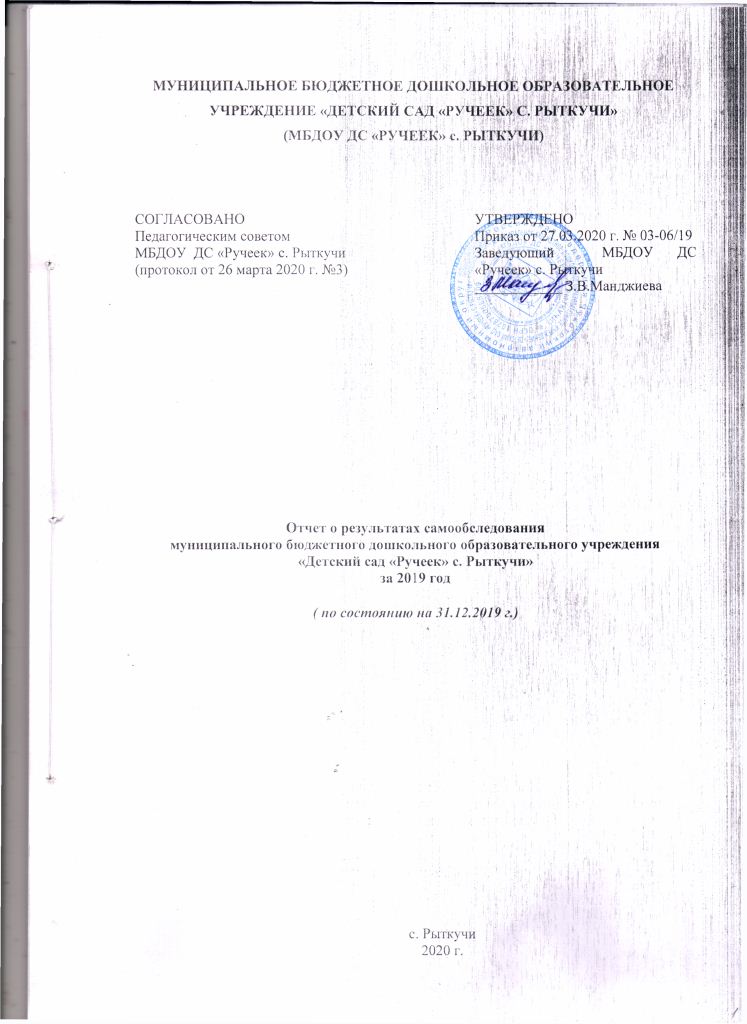 СодержаниеI.	Аналитическая часть.1.1.Общая характеристика и оценка организационно – правового обеспечения образовательной деятельности;1.2.Оценка системы управления организации;1.3.Оценка организации образовательной деятельности;1.4.Оценка содержания и качества подготовки обучающихся (воспитанников);Оценка востребованности выпускников;Оценка качества кадрового обеспечения; Оценка качества учебно-методического обеспечения, библиотечно-информационного обеспечения, материально – технической базы; Функционирование внутренней системы оценки качества образования;II. Результаты анализа показателей деятельности МБДОУ ДС «Ручеек» с. РыткучиПОЯСНИТЕЛЬНАЯ ЗАПИСКАНастоящий отчет подготовлен по результатам проведения самообследования муниципальным бюджетным дошкольным образовательным учреждением «Детский сад «Ручеек» с. Рыткучи», далее Учреждение. Самообследование проводилось в соответствии с требованиями:Федерального закона от 29.12.2012 «273-ФЗ «Об образовании в Российской Федерации» с изменениями и дополнениями, статья 28;Приказа Министерства образования и науки Российской Федерации № 462 от 14.06.2013 г. «Об утверждении Порядка проведения самообследования    образовательных организаций»;Приказа  Министерства образования и науки Российской Федерации №1324 от 10.12.2013г. "Об утверждении показателей деятельности образовательной организации, подлежащей самообследованию";Приказа Министерства образования и науки Российской Федерации от 14.12.2017 г. «О внесении изменений в Порядок проведения самообследования    образовательных организаций утвержденным приказом Министерства образования и науки Российской Федерации № 462 от 14.06.2013 г.»;Приказа Управления социальной политики Администрации городского округа Певек от 26.02.2018 № 01-10/60 «Об утверждении Порядка предоставления Управлению социальной политики Администрации городского округа Певек отчета о результатах самообследования муниципальной образовательной организации»;  Приказа по Учреждению от 31.01.2020 г. №03-06/07 «О проведении процедуры самообследования по итогам 2019 года»Цель самообследования - самооценка содержания, условий и результатов образовательной деятельности Учреждения с последующей подготовкой отчета о самообследовании для предоставления учредителю Учреждения и общественности.Форма отчета: отчет, включающий аналитическую часть и результаты анализа показателей деятельности Учреждения.Процедура самообследования способствует: рефлексивной оценке результатов деятельности педагогического коллектива, осознанию своих целей и задач и степени их достижения.возможности заявить о своих достижениях, отличительных показателях.определению существующих проблемных зон.определению  вектора дальнейшего развития Учреждения.Источники информации:Нормативно-правовые документы, рабочие документы, регламентирующие направления деятельности Учреждения (аналитические материалы, планы и анализы работы, программы, расписания НОД, дополнительного образования, статистические данные).I. Аналитическая часть1.1. Общая характеристика и оценка организационно – правового обеспечения образовательной деятельностиМуниципальное бюджетное дошкольное образовательное учреждение «Детский сад «Ручеек» с. Рыткучи (далее – Учреждение) расположено в сельском населенном пункте. Учреждение является юридическим лицом, имеет в оперативном управлении имущество, находящееся в собственности Учредителя – городского округа Певек, земельный участок в бессрочном пользовании, самостоятельный баланс, печать с полным наименованием и указанием места нахождения учреждения, штамп. Здание Учреждения построено по типовому проекту. Проектная наполняемость на 80 мест. Общая площадь здания 965 кв. м.Цель деятельности Учреждения – образовательная деятельность по образовательным программам дошкольного образования, присмотр и уход за детьми.Предметом деятельности Учреждения является единый целенаправленный процесс воспитания и обучения, осуществляемый в интересах человека, семьи, общества и государства.Учреждение осуществляет свою деятельность в соответствии со следующими нормативными документами:Конвенция ООН о правах ребенка; Федеральный Закон Российской Федерации от 29.12.2012г. №273 ФЗ «Об образовании в Российской Федерации»; Федеральный Закон Российской Федерации от 24.07.1998. №124-ФЗ (ред. От 28.12.2016) «Об основных гарантиях прав ребенка в Российской Федерации»; Порядок организации и осуществления образовательной деятельности по основным общеобразовательным программам – образовательным программам дошкольного образования, утвержденным приказом Министерства образования и науки РФ от 30.08.2013 г. №1014; Санитарно – эпидемиологические правила и нормативы СанПиН 2.4.1.3049-13; Уставом, локальными актами.Обучение и воспитание осуществляется на государственном языке Российской Федерации.Учреждение работает по пятидневной рабочей неделе круглый год, с 10,5 часовым пребыванием воспитанников, кроме выходных и праздничных дней. Функционирует группа круглосуточного пребывания воспитанников для детей оленеводов и детей, оказавшихся в трудной жизненной ситуации.Выводы:В целом, Учреждение располагает необходимыми организационно-правовыми документами на ведение образовательной деятельности, реальные условия которой соответствуют требованиям, содержащимся в них. 1.2. Cистема управления организацией.Управление Учреждением осуществляется в соответствии с действующим законодательством и  Уставом Учреждения и строится на принципах единоначалия и коллегиальности. Коллегиальными органами управления являются: Совет Учреждения, педагогический совет, общее собрание работников.Единоличным исполнительным органом является руководитель – заведующий.Органы управления, действующие в УчрежденииВывод: В Учреждении реализуется возможность участия в управлении всех участников образовательного процесса. Заведующий, как руководитель, занимает место координатора стратегических направлений, осуществлявший управление в соответствии с законодательством Российской Федерации и Уставом Учреждения, на личностном подходе к каждому участнику воспитательно – образовательного процесса. Структура и механизм управления МБДОУ определяет его стабильное функционирование, взаимосвязь всех структурных подразделений, вовлеченность всех сотрудников и родителей в воспитательно - образовательный процесс.1.3. Оценка организации образовательной деятельности.Образовательная деятельность ведется  на русском языке, нормативный срок обучения 5 лет,  уровень образования – дошкольное образование.Дошкольные образовательные группы функционируют в режиме полного дня (10,5 -часового пребывания).Образовательная деятельность организуется в соответствии с основной образовательной программой дошкольного образования (ООП ДО) МБДОУ ДС «Ручеек» с. Рыткучи. ООП ДО разработана на основе ФГОС ДО,  примерной общеобразовательной программой дошкольного образования  «От рождения до школы» под ред. Н.Е.Вераксы, Т.С.Комаровой, М.А.Васильевой для детей от 2 до 7 лет, посещающих группы общеразвивающей направленности. Цель ООП ДО Учреждения: - создание благоприятных условий для полноценного проживания ребенком дошкольного детства: развитие физических, интеллектуальных, духовно-нравственных, эстетических и личностных качеств ребёнка, в соответствии с возрастными и индивидуальными особенностями, формирование предпосылок учебной деятельности. Задачи реализации ООП ДО: Цели ООП ДО - проектирование социальных ситуаций развития ребенка и развивающей предметно-пространственной среды, обеспечивающих позитивную социализацию, мотивацию и поддержку индивидуальности детей через общение, игру, познавательно - исследовательскую деятельность и другие формы активности. Данная цель реализуется в процессе разнообразных видов деятельности: игровой, коммуникативной, трудовой, познавательно-исследовательской, продуктивной музыкально-художественной, чтения и достигается через решение следующих задач:обеспечить охрану и укрепление физического и психического здоровья детей, в том числе их эмоционального благополучия; обеспечить равные возможности для полноценного развития каждого ребенка в период дошкольного детства независимо от места проживания, пола, нации, языка, социального статуса;создание благоприятных условий развития детей в соответствии с их возрастными и индивидуальными особенностями, развитие способностей и творческого потенциала каждого ребенка как субъекта отношений с другими детьми, взрослыми и миром; создать благоприятные условия развития детей в соответствии с их возрастными и индивидуальными особенностями, развитие способностей и творческого потенциала каждого ребенка как субъекта отношений с другими детьми, взрослыми и миром;объединить обучение и воспитание в целостный образовательный процесс на основе духовно-нравственных и социокультурных ценностей и принятых в обществе правил и норм поведения в интересах человека, семьи, общества;формировать общую культуру личности детей, в том числе ценностей здорового образа жизни, развивать их социальные, нравственные, эстетические, интеллектуальные, физические качества, инициативность, самостоятельность и ответственность ребенка, формировать предпосылки учебной деятельности; обеспечить вариативность и разнообразие содержания реализуемых программ и организационных форм дошкольного образования с учетом направления деятельности учреждения и образовательных потребностей, способностей и состояния здоровья детей;формировать социокультурную среду, соответствующую возрастным, индивидуальным, психологическим и физиологическим особенностям детей; обеспечить психолого-педагогическую поддержку семьи и повышать компетентность родителей (законных представителей) в вопросах развития и образования, охраны и укрепления здоровья детей; обеспечить преемственность целей, задач и содержания дошкольного общего и начального образования. Решение обозначенных в ООП ДО целей и задач воспитания осуществляется при систематической и целенаправленной поддержке педагогом различных форм детской активности и инициативы, начиная с первых дней пребывания. ООП ДО направлена на создание условий развития дошкольника, открывающих возможности для позитивной социализации, его личностного развития, развития инициативы и творческих способностей на основе сотрудничества с взрослыми и сверстниками в соответствующих дошкольному возрасту видах деятельности.           При организации образовательного процесса учитываются принципы интеграции образовательных областей в соответствии с возрастными возможностями и особенностями детей, с учетом принципа комплексно-тематического планирования образовательного процесса: социально-коммуникативное развитие;познавательное развитие;речевое развитие;художественно-эстетическое развитие;физическое развитие.В основу реализации комплексно-тематического принципа построения ООП ДО положен тематический план календарных праздников, событий, который реализуется в условиях проектной деятельности. Образовательный процесс в Учреждении осуществляется с учетом теплого и холодного периода. В части ООП ДО, формируемой участниками образовательных отношений, реализуется программа этнографической направленности (обучение чукотскому языку в условиях естественной языковой среды в национальном детском саду). Авторами этой программы являются  Фролова А., Емельянова Н. Основной целью программы является изучение родного (чукотского языка), воспитание гражданина и патриота своей страны через приобщение дошкольников к культурному наследию чукотского народа и формированию у них чувства сопричастности к малой родине. Достижение цели  реализуется  на занятиях по чукотскому языку, которые проводятся в игровой форме, во вторую половину дня. Педагог дополнительного образования включает в самостоятельную, совместную деятельность и режимные моменты экскурсии, познавательные беседы, дидактические и подвижные игры, просмотр презентаций и видеофильмов, рисование, аппликация и ручной труд, что обеспечивает успешную реализацию национально регионального компонента.Используемые парциальные программы: Н.Н. Авдеева, О.Л. Князева, Р.Б. Стеркина «Основы безопасности детей дошкольного возраста»;Николаева С.Н. Парциальная программа "Юный эколог". Для работы с детьми 3-7 лет. ФГОС.Учебный план составлен в соответствии с СанПиН 2.4.1.3049-13, содержание выстроено в соответствии с ФГОС ДО с учётом допустимых норм учебной нагрузки. Режим дня устанавливает распорядок бодрствования и сна, приёма пищи, гигиенических и оздоровительных процедур, организацию занятий, прогулок и самостоятельной деятельности воспитанников. Годовой календарный учебный график составлен в соответствии с требованиями действующего санитарного законодательства к предельно допустимым нормам учебной нагрузки, современными дидактическими и методическими требованиями федерального государственного образовательного стандарта к организации работы с детьми.Во время летнего оздоровительного периода организуется НОД только художественно - эстетической и физической направленности.В зимнее время из-за холодных климатических условий, сокращается время прогулки для детей раннего и младшего дошкольного возраста. В связи с этим детям предоставляются оптимальные условия для увеличения двигательной активности в группах и музыкально-физкультурном зале: третий час физкультуры, в свободном доступе для детей находятся физкультурные уголки, гимнастическое оборудование, скалодром, детские тренажеры, организуются в большом количестве подвижные игры, физкультминутки.Образовательная деятельность, требующая повышенной познавательной активности и умственного напряжения детей, организуется в первую половину дня.Использование современных педагогических технологий (проектной, игровой, ИКТ и т.д.) в дошкольном образовании как одного из методов интегративного обучения дошкольников, позволило значительно повысить самостоятельную активность детей, развивать творческое мышление, умение детей самостоятельно, разными способами находить информацию об интересующем предмете или явлении и использовать эти знания для создания новых объектов действительности.Содержание образовательной программы реализуется в процессе:организованной непосредственно образовательной деятельности; образовательной деятельности, осуществляемой в ходе режимных моментов;самостоятельной детской деятельности;взаимодействия с семьями (законными представителями) воспитанников.    Организованная образовательная деятельность реализуется через организацию различных видов детской деятельности (игровой, двигательной, познавательно - исследовательской, коммуникативной, продуктивной, музыкально-художественной, трудовой) или их интеграцию с использованием разнообразных форм и методов работы, выбор которых осуществляется педагогом самостоятельно в зависимости от контингента детей, уровня освоения Программы и решения конкретных задач. Результатами освоения образовательной программы являются целевые ориентиры дошкольного образования, которые представляют собой социально нормативные возрастные характеристики возможных достижений ребенка. Физическое развитиеВ детском саду налажена система физкультурно-оздоровительных, закаливающих мероприятий. Поддерживается двигательный режим для воспитанников всех возрастных групп. Активно применяются здоровьесберегающие технологии (утренняя зарядка, бодрящая гимнастика после сна, корригирующие дорожки, динамические паузы, и др.) Регулярно проводились спортивные праздники и досуги. Также включались различные виды детской деятельности, направленные на воспитание культурно-гигиенических навыков, подведение дошкольников к пониманию целостности человеческого организма и привитие навыков сохранения и укрепления здоровья. В каждой группе оформлены Центры двигательной активности. Введен гибкий режим дня (летний, холодный период, период карантина, режим на период выхода после болезни ребенка, адаптационный период и др.) В соответствии с ФГОС ДО оборудован спортивный зал.Разработана система по охране безопасности и жизнедеятельности детей, ежедневно ведутся инструктажи, беседы с детьми, родителями, и персоналом с фиксацией в специальных журналах. Среда в групповых ячейках безопасная. В течение отчетного периода физическое развитие детей в процессе НОД осуществлялось по рабочей программе  руководителя по физической культуре.Речевое развитиеВоспитателями систематически планировалась и проводилась разнообразная  работа по данной образовательной области: развитие всех компонентов устной речи детей (лексической стороны, грамматического строя речи, произносительной стороны речи; связной речи – диалогические и монологические формы), развитие свободного общения со взрослыми и детьми, ознакомление с художественной литературой.Художественно-эстетическое развитиеВ течение года проводились различные занятия по театрализованной, изобразительной и музыкальной деятельности, развлечения, праздники, выставки рисунков и поделок. Дети активно принимали участие в муниципальных, окружных и всероссийских конкурсах изобразительного творчества. В рамках данной работы были организованы:  обмен опытом по теме: «Роль предметно-развивающей среды в художественно - эстетическом развитии детей раннего возраста» проведены показы воспитанниками мероприятий по театрализованной и музыкальной деятельности с применением ИКТ;  взаимопосещение выставок творческих детских работ. Познавательное развитиеОсуществлялось на основе организации различных форм работы с детьми: образовательная деятельность, проектная деятельность и т.д. Особое место в работе воспитателей имели дидактические и развивающие игры, игровые приемы и упражнения, умственные и речевые логические задачи, способствующие стимулированию познавательной активности детей, поиску нестандартных решений.Успех работы по познавательному развитию зависит от тесной взаимосвязи воспитателей с родителями. Поэтому наши педагоги делали все для того, чтобы родители стали не только союзниками, но и грамотными помощниками. Для этого проводили следующую работу: Индивидуальные встречи с родителями. Выстраивали их в процессе личностно -ориентированного общения с каждой семьей в течение учебного года. В такие встречи включали отслеживание динамики речевого развития каждого ребенка; обмен впечатлениями и наблюдениями; рекомендации и задания для ребенка. Организация выставок развивающих игр. Подбор литературы по вопросам и проблемам речевого развития. Оформление стендов для родителей на темы: «Развивающая предметно –пространственная среда для детей дома» и другие.  Совместные праздники.  Оформление тематических выставок детских книг из семейных библиотек: русские народные сказки, познавательные книги и др.Социально-коммуникативное развитиеВоспитателями в течение 2019 года велась работа с детьми по нравственно-эстетическому воспитанию детей на основе традиций народов ЧукоткиВо всех группах оборудованы игровые уголки для девочек и мальчиков, уголки патриотического воспитания и краеведения. В течение отчетного периода, как и ранее, трудовой деятельности уделялось большое внимание. Использовались следующие виды труда: дежурство, труд в природе, коллективный труд. Было приобретено новое оборудование для труда на участке.В течение всего года игровая среда в группах активно пополнялась, педагоги уделяли достаточно внимания  разным видам  игр.В Учреждении  проводится работа по формированию социально-коммуникативной компетентности детей. Педагоги в группах проводят коммуникативные игры-ситуации, тематические беседы о дружбе, вежливости, читают художественную литературу и др. По результатам исследования в старше –подготовительной группе 89% воспитанников имеют положительный уровень социально-коммуникативной компетентности. У большинства воспитанников преобладает нравственный, познавательный, коммуникативный потенциал, что свидетельствует о положительном уровне воспитанности детей: нравственные и моральные ориентиры, умение общаться и уважать мнение окружающих. Вывод: Организация образовательного процесса в Учреждении соответствует требованиям действующих нормативно - правовых документов, грамотно спланирован, осуществляется в соответствии с ООП ДО, годовым планированием и планом непрерывной образовательной деятельности с учетом требований санитарно-гигиенического режима в дошкольных учреждениях, чётко регламентирована и направлена на всестороннее развитие личности каждого ребенка, что определяет его стабильное функционирование.1.4. Оценка содержания и качества подготовки воспитанниковСодержание образовательного процесса в Учреждении определяется в соответствии с ООП ДО. В учебном процессе используются следующие формы организации детей:специально организованная учебная деятельность (занятия),игры, самостоятельная деятельность детейречевая, художественная, игровая, двигательная, исследовательская, трудовая;индивидуальная работа, экскурсии, наблюдения, походы, досуги, праздники и развлечения. Сочетая вербальные, наглядные и практические методы, отводится должное место продуктивным видам деятельности, в которых дошкольник способен к самовыражению и самореализации (рисование, лепка, конструирование, художественный труд), а также речевой, двигательной, музыкальной деятельности.Основной формой организации учебной деятельности является непосредственно образовательная деятельность, далее – НОД (тематические, комплексные, комбинированные, интегрированные, доминантные). Продолжительность занятий для детей 1 младшего возраста – 10 минут, 2 младшего-15 минут, среднего возраста-20 минут, старшего возраста – 25 минут, подготовительного к школе возраста 30 минут. При составлении расписания НОД предусматривается рациональное чередование видов деятельности (умственная, двигательная, практически прикладная). В середине занятий проводятся физкультурные минутки, перерывы между занятиями не менее 10 минут. Самостоятельная деятельность детей организуется во всех возрастных группах ежедневно в первой и второй половине дня. Организованное проведение этой формы работы обеспечивается как непосредственным, так и опосредованным руководством со стороны воспитателя. Индивидуальная работа с детьми проводится в свободные часы во время утреннего приёма, прогулок. Она организуется с целью активизации пассивных детей или с детьми хуже усваивающими программный материал на фронтальных занятиях.    Выбор форм работы осуществляется педагогом самостоятельно и зависит от актуальных потребностей детей, опыта и творческого подхода педагога. В работе с детьми младшего дошкольного возраста используются преимущественно игровые, сюжетные и интегрированные формы образовательной деятельности. Обучение происходит опосредованно, в процессе увлекательной для малышей деятельности. Положительное влияние на качество образовательного процесса оказывают: интеграция всех видов детской деятельности; комплексно-тематический принцип планирования деятельности детей с постановкой триединой цели, включающей образовательные, воспитательные и развивающие задачи; учет индивидуальных особенностей детей  тесное сотрудничество в работе всех специалистов Учреждения; взаимосвязь образовательной и нерегламентированной деятельности; тесное взаимодействие с родителями. С целью определения планируемых результатов освоения ООП ДО на основе выявления динамики формирования интегративных качеств ребёнка в конце апреля 2019 года проведён мониторинг.Таблица 1Вывод: К концу учебного года наблюдается рост уровня овладения детьми необходимыми навыками и умениями по сравнению с результатами на начало года. Самый высокий результат получен по образовательной области «Физическое развитие» высокий уровень составил 54 %, достаточный 46%, низкий 0%. Самый низкий результат по образовательной области «Художественно-эстетическое развитие» уровень составил 30 %, достаточный 67 %, низкий 3 %. Представленные выше результаты усвоения детьми основной образовательной программы, свидетельствуют о хорошем уровне освоения содержания основной образовательной программы, а также качественной подготовке воспитанников.  Организация учебного процесса строится с учетом требований ФГОС ДО и СанПиН 2.4.1.3049 – 13. Характерными особенностями являются использование разнообразных форм организации образовательного процесса, создание условий для индивидуальной работы с детьми. Для организации самостоятельной деятельности детей предоставлен достаточный объем времени в режиме дня.Состояние здоровья детей по результатам мониторинга за 2019 год:число дней, пропущенных одним ребёнком по болезни - 9 дней;распределение детей по группам здоровья: 1 группа здоровья - 25 детей, 2 группа здоровья - 30 детей, 3 группа здоровья – 1  ребенок. Состояние здоровья и физического развития воспитанников удовлетворительное.Показатели результативности освоения программы по итогам педагогической диагностики выпускников ДОУ:	Таблица 2Уровень готовности выпускников в 2019 у году составил 75%, из 8 выпускников четверо показали высокий уровень - 50%, два – средний уровень (25%); низкий уровень (два) – 25%.Анализ уровня психологической готовности детей к школе показал, что психические процессы и учебные навыки сформированы на хорошем уровне. Готовность дошкольника к обучению в школе характеризует достигнутый уровень психологического развития до поступления в школу. Хорошие результаты достигнуты благодаря использованию в работе методов, способствующих развитию самостоятельности, познавательных интересов детей, созданию проблемно-поисковых ситуаций, использованию эффективных здоровьесберегающих технологий и обогащению развивающей предметно - пространственной среды. По результатам проведенного исследования можно сделать следующие выводы: у детей сформирована мотивация; умение действовать по образцу произвольность, также, большинство воспитанников, показали высокий результат в уровне  ориентировки в окружающем мире, уровне развития речи, уровне развития мелкой моторики рук, умении действовать по образцу. Готовы к началу регулярного обучения - 98% детей, 2% детей имеют условную готовность к началу обучения. Выводы: Качество подготовки воспитанников соответствует предъявляемым требованиям. Образовательная программа дошкольного образования ДОУ реализуется в полном объеме. Система педагогического мониторинга, используемая в ДОУ, в полной мере удовлетворяет цели и задачи педагогической диагностики развития воспитанников Учреждения, соответствует ФГОС ДО. Воспитательная работаВ детском саду сложилась система воспитательной работы, которая интегрирует все формы и виды обучения, творчества и досуга в целостный образовательный процесс, обеспечивающий удовлетворение индивидуальных интересов и потребностей детей, их личностное развитие и социализацию с использованием разнообразных форм и методов, в тесной взаимосвязи воспитателей, специалистов и родителей, а также с социальными партнерами: В детском саду были организованы и проведены различные мероприятия: развлечения и праздники: «Широкая Масленица», «Защитники Отечества», «Мы любим своих мам» «Международный день Земли», «День Победы», «День защиты детей, «День любви семьи и верности»,  «Всем коренным посвящается»,  «День знаний», «С днем воспитателя»,  «Прощай, очень», «День народного единства», «День матери», «День Чукотки», «К нам приходит Новый год»;тематические выставки детских работ «Зима – зимушка пришла», «Портреты наших мам», «Славим Победу», «Я люблю свою семью», «Красота лета», «Тундра осенью», «Военная техника», «Праздник Новый год»; участие в конкурсах, акциях различной направленности (Таблица 3); проведение Акций «Покормите птиц зимой», «Добрые дела», «Цветы для мамы», «Мы против терроризма!», «На ГТО всей семьей!», «Елочка»;тематические недели «Неделя детской книги» «Неделя здоровья», месячник безопасности «Моя безопасность»; встречи с представителями МБУК «Культурно - досуговый комплекс г.о. Певек», МАУ ДО Г.О. Певек «Детская школа искусств» (филиалы с. Рыткучи), МБОУ СШ с. Рыткучи, сельской библиотеки, музея, ГБУЗ ЧРБ участковой больницы с. Рыткучи.Результаты участия воспитанников в конкурсах Таблица 3Вывод: Таким образом, все проведенные мероприятия в Учреждении оказывают положительное влияние на общее развитие дошкольников: расширяется кругозор детей, повышается уровень их познавательной активности, развиваются нравственные качества, формируются навыки социального поведения, что способствует социальной адаптации и интеграции дошкольников в современном обществе, развития творческого потенциала. Дополнительное образованиеНаправления дополнительных образовательных услуг определены в соответствии с запросами родителей воспитанников, с учетом образовательного потенциала ДОУ.В детском саду функционируют пять детских объединений различной направленности:«Юные экологи» - эколого – биологической направленности;«Спортивная гимнастика» - физкультурно – спортивной направленности; «Мастерская чудес»- художественно – эстетической направленности;«Родной свой край люби и знай», краеведческой направленности; «Умные пальчики» - интеллектуальной направленности.Также дополнительное образование детей обеспечивается в Учреждении обучением родному языку (чукотскому).Кружковая работа планируется 1 раз в неделю, во вторую половину дня, вне рамок основной образовательной деятельности, предусмотренной государственными стандартами.Кружковая работа осуществляется в соответствии с локальными актами Учреждения:1. «Положение об организации работы кружков в МБДОУ ДС «Ручеек» с. Рыткучи», утвержден приказом заведующего от 31.08.2017 г. № 03-06/43;2.  Приказ "Об утверждении локальных актов, регулирующих воспитательно-образовательную деятельность в 2018 - 2019 учебном году" от 31.08 2018 г. № 03-06/79;3.  Приказ "Об утверждении локальных актов, регулирующих воспитательно-образовательную деятельность в 2019 -2020 учебном году" от 28.08.2019 № 03-06/49. Обучение детей родному языку, отражающее региональную специфику, осуществляется дополнительной программе этнографической направленности «Обучение чукотскому языку в условиях естественной языковой среды в национальном детском саду». Количество воспитанников обучающихся чукотскому языку - 24.Таблица 4Педагогическая диагностика. (май, 2019 г.)8 воспитанников обладают высоким уровнем усвоения программы по чукотскому языку (34%), 14 воспитанников обладают средним уровнем усвоения программы по чукотскому языку(58%) и 2 воспитанника обладают низким уровнем усвоения программы по чукотскому языку(8 %).92 % детей освоили чукотский язык в повседневной деятельности и овладели необходимыми знаниями, умениями и навыками, определенными навыками родной разговорной речи, наблюдается позитивная динамика изучения родного языка.Вывод: Организация работы дополнительного образования в детском саду удовлетворяет запросы родителей и детей. В дополнительном образовании задействовано 52% процентов воспитанников ДОУ. Кружковая работа является разумной организацией досуга воспитанников. Она оказывает помощь в развитии творческих и индивидуальных способностей, способствуют развитию кругозора, привитию навыков самостоятельной работы.  Взаимодействие с родителями воспитанниковВоспитательная система МБДОУ ДС «Ручеек» с. Рыткучи направлена:на удовлетворение запросов родителей, удовлетворение потребностей детей в активности; участия в значимых для них видах деятельности; на психолого-медико-педагогическое и социальное сопровождение ребёнка, поддержку и помощь;на создание эмоционально благополучной обстановки и поиск средств максимального развития личности, организации его воспитания и обучения «ориентированного на завтрашний день развития».Педагоги используют традиционные и активные формы и методы работы с родителями:анкетирование, опрос, тестирование; совместные досуги, праздники, развлечения;участие родителей в проектной деятельности, акциях, конкурсах; организация дней открытых дверей; семинары-практикумы «Взрослые и дети»», круглые столы, клуб для родителей «Семейные посиделки»; В детском саду обеспечивается доступность для родителей локальных нормативных актов и иных нормативных документов – оформлены стенды в помещениях детского сада «Для вас, родители!», в групповых раздевалках также систематически обновляется информация, на официальном сайте детского сада размещены все локальные акты.В 2019 году состоялось 2 общих родительских собрания (Протокол № 2 от 21.05.2019г., протокол № 1 от 30.10.2019г.)Доля родителей (законных представителей), удовлетворённых условиями и качеством предоставляемой услуги: данные получены по итогам анкетирования родителей по теме: «Изучение мнения родителей о качестве оказания Учреждением муниципальной услуги». Опрошены 32 человека, положительные результаты на вопросы по обеспечению качества работы в Учреждении по сохранности и укреплению здоровья детей (удовлетворенность), присмотру и уходу за ребенком дали 32 родителя (100%).Вывод: В учреждении проводится систематическая целенаправленная работа с родителями, которая  позволяет выстроить воспитательную работу, направленную на формирование общей культуры воспитанников, развитие физических, интеллектуальных, нравственных, эстетических и личностных качеств с учетом индивидуальных особенностей детей и их семей, что обеспечивает их социальную успешность, и оптимальное взаимодействие ДОУ и семьи.1.4. Востребованность выпускниковВыпускники Учреждения в соответствии с их желанием и личным заявлением родителей (законных представителей) поступают в общеобразовательную школу. 1.5. Оценка качества кадрового обеспечения Новая  образовательная политика, приоритетом которой является качество образования, ориентирована на педагога нового типа, педагога-профессионала, который способен найти новые пути и средства достижения целей, обеспечить качество образования. Качество образовательных услуг напрямую зависит от качественных характеристик педагогических кадров. Формальными  показателями оценки кадрового потенциала является уровень образования, стаж работы и наличие квалификационной категории у педагогических работников. Сегодня педагогический коллектив  Учреждения укомплектован педагогическими кадрами.  За последние два года наблюдается позитивная динамика профессионального мастерства педагогических работников. Всего педагогов– 7.Рост уровня образования  в %Вывод: педагогический персонал имеет высшее педагогическое образование.Курсы повышения квалификацииКвалификационный рост педагогов Количество ставок педагогических работников -10,25; фактически занято – 9,00. Укомплектованность педагогическими кадрами в 2019 составляет - 87%, нет музыкального руководителя и учителя – логопеда. Евур О.И., руководитель физического воспитания, завершает обучение по специальности: учитель – логопед в 2020 году и с 01.09.2020 г. приступит к исполнению обязанностей учителя – логопеда.Кадровый состав ДОУ, профессиональная компетентность педагогических работников Образовательный ценз и квалификация администрацииТаблица 5Образовательный ценз и квалификация педагоговТаблица 6В Учреждении сложился стабильный педагогический коллектив: 5 (78%) педагогов работают в ДОУ - свыше 5 лет;  4(50%) педагогов имеют первую квалификационную категорию; 7 (100%) педагогов имеет высшее образование.Количество педагогов, имеющих награды регионального, муниципального уровня:	Таблица 6Курсы повышения квалификации:Курсы ПК по введению ФГОС ДО прошли 100% педагогов. На 31.12. 2019 года курсы ПК прошли 5 педагогов:Таблица 71 педагог прошел курсы повышения квалификации в ГАУ ДПО ЧИРО и ПК г.Анадырь по теме: «Оказание первой помощи» (ноябрь 2019), в формате обучающего семинара (дистанционно).Профессиональная активность педагогов по распространению опыта работы на федеральном, региональном, муниципальном уровнях.Участие педагогов в профессиональных конкурсах различного уровня:Таблица 8Результативность участия в профессиональных конкурсах за 2019 год составляет, 7/100%.Участие педагогов в педагогической конференции «Повышение качества образования:  интересные идеи, эффективные методики".В 2019 году 1 педагог (Манджиева Д.Э., воспитатель) принял участие в Конференции. Подготовлен мастер – класс на тему «Сочиняем сказку» с использованием Су -Джок терапии».Вывод: Учреждение укомплектовано педагогическими кадрами согласно штатному расписанию. Профессиональная компетентность педагогических работников соответствует Профессиональным стандартом педагога, утвержденным приказом Министерства труда и социальной защиты РФ № 544-н от 18.10.2013.Кадровая политика направлена на развитие профессиональной компетентности педагогов, учитываются профессиональные и образовательные запросы, созданы все условия для повышения профессионального уровня и личностной самореализации, привлечение в Учреждение молодых специалистов.1.6. Оценка качества учебно-методического и библиотечно-информационного обеспеченияВ качестве цели методической работы в Учреждении выступает повышение эффективности методической работы, совершенствование профессионализма педагогов. Задачи методической работы:Содействовать повышению уровня педагогических знаний, педагогического мастерства; Создать банк данных программно-методической, нормативно-правовой и научно-теоретической информации;  Создать условия для удовлетворения информационных, учебно-методических и образовательных потребностей педагогов ДОУ;Содействовать обновлению структуры и содержания образования, повышению его качества, развитию образовательного учреждения.              Методическая работа в Учреждении предусматривает развитие педагогического мастерства и творческого потенциала педагогов и направлена на оказание реальной помощи всем членам коллектива. Формы методической работы с педагогическими кадрами разработаны с учётом дифференцированного подхода к профессиональному мастерству педагогов и специалистов. В соответствии с программно-методическим обеспечением к ООП на 85% укомплектовано программно-методической и художественной литературой, в каждой возрастной группе имеется необходимый учебно-методический и дидактический комплекты, справочная литература.              В методическом кабинете имеется подборка библиотечно-информационного обеспечения для педагогов: журналы «Воспитатель ДОУ», «Логопед», «Дошкольная педагогика», «Дошкольное воспитание» «Инструктор по физкультуре», «Справочник старшего воспитателя дошкольного учреждения»,  «Методист ДОУ», «Справочник руководителя дошкольного учреждения», «Управление ДОУ»; «Добрая Дорога Детства»; методическая и художественная литература;  консультативный материал по всем направлениям работы;официальный сайт Учреждения с необходимыми ссылками на все образовательные порталы; Библиотечный фонд методического кабинета ежегодно пополняется методической и детской художественной литературой. Учет библиографического фонда Учреждения ведется с помощью картотеки методической и художественной литературы. В течение года в методическом кабинете организовывались постоянно действующие выставки новинок методической литературы, тематические и по запросам педагогов, постоянно оформлялись стенды информации. Программное обеспечение имеющихся компьютеров позволяет работать с текстовыми редакторами, с Интернет ресурсами, фото, видео-, аудиоматериалами и пр. Методическое обеспечение при использовании ИКТ направлено на оказание методической поддержки педагогам в использовании ИКТ, развитие их творческого потенциала.  В воспитательно-образовательном процессе педагогами активно используются информационно-коммуникационные технологии: мультимедийное оборудование;тематические презентации;интернет - ресурсы.В 2019 году детский сад пополнил учебно-методический комплект к ООП в соответствии с ФГОС ДО. Приобрели наглядно-дидактические пособия:серии «Мир в картинках», «Рассказы по картинкам», «Расскажите детям о…», «Играем в сказку», «Грамматика в картинках», «Искусство детям»; картины для рассматривания, плакаты; комплексы для оформления родительских уголков; рабочие тетради для воспитанников;раздаточный и демонстрационный материал по математике.В детском саду функционирует официальный сайт http://детсад-ручеек.рф. Систематически обновляется информация в Новостной ленте.Вывод: оценка качества учебно-методического обеспечения – хорошая, так как обеспечивает повышение мотивации всех участников образовательных отношений на личностное саморазвитие, самореализацию, самостоятельную творческую деятельность, что позволяет качественно реализовывать содержание образовательной программы дошкольного образования.1.7. Оценка функционирования внутренней системы оценки качества образования.Концептуальные основания внутренней системы оценки качества образования определяются требованиями Федерального закона «Об образовании в Российской Федерации», а также ФГОС ДО, в котором определены государственные гарантии качества образования. В рамках внутренней оценки качества дошкольного образования показателями качества дошкольного образования, отражающими целевые, содержательные и организационные компоненты ООП ДО являются: Личностные результаты (включая показатели социализации и адаптации);Достижения детей на конкурсах, соревнованиях;Готовность детей к школьному обучению ;Удовлетворенность родителей качеством образовательных услуг.                Внутренняя оценка качества образования в Учреждении осуществляется в соответствии с Положением о системе внутреннего мониторинга качества образования МБДОУ ДС «Ручеек» с. Рыкучи и с Положением о системе оценки индивидуального развития детей в соответствии с ФГОС ДО МБДОУ ДС «Ручеек» с. Рыкучи.Результаты внутренней оценки качества образования в Учреждении рассматриваются на Общем собрании работников, Педагогическом совете, совещаниях при заведующем для анализа эффективности деятельности и определения перспектив развития Учреждения. Показатели адаптации Результаты адаптации детей группы раннего возрастаПричины дезадаптации воспитанников: отсутствие в семье режима;отсутствие навыков общения;отсутствие элементарных культурно – гигиенических навыков;Вывод: В группах создана эмоциональная благоприятная атмосфера, воспитателем формируются чувство уверенности в воспитанниках. Правильно организована игровая деятельность в адаптационный период, направленная на формирование эмоциональных контактов «ребенок - взрослый» и «ребенок - ребенок».С целью изучения удовлетворенности родителей (законных представителей) качеством предоставляемых образовательных услуг проводилось анкетирование:с 26 апреля 2019 года по 26 апреля 2019 г. – уровень удовлетворенности составил 96%;с 11 ноября 2019 г. по 12 ноября 2019 г. – уровень удовлетворенности составил 97,5 %, что является показателем высокого качества предоставляемых услуг.Придание гласности и открытости результатам оценки качества образования осуществляется путем предоставления информации:основным потребителям результатов системы оценки качества образования;размещение аналитических материалов, результатов оценки качества образования на официальном сайте Учреждения в отчете по результатам самообследования.Выводы: В Учреждении создана функциональная, соответствующая законодательным и нормативным требованиям внутренняя система оценки качества, позволяющая своевременно корректировать различные направления деятельности.1.8. Оценка материально-технической базыВ Учреждении создана уютная, комфортная обстановка для воспитанников и родителей (законных представителей), а также для педагогов, что обеспечивает создание позитивных условий  для гармоничного развития воспитанников и  общения с родителями. Полезная площадь  Учреждения из расчета на одного ребенка соответствует требованиям и лицензионным нормативам:- по нормативу – 2м2 для детей дошкольного возраста и 2м2 для детей  раннего возраста- По факту – превышает, 7 м2 для детей дошкольного возраста и 7 м2 для детей  раннего возрастаПлощадь помещений, используемых непосредственно для нужд образовательного процесса, 681 кв. м.Территория по периметру ограждена забором, имеется самостоятельный вход (выход) для детей и въезд (выезд) для автотранспорта. Уровень искусственной освещенности во время пребывания детей соответствует требованиям.Детский сад находится в отдельно стоящем двухэтажном здании, построенном по типовому проекту (сдано в эксплуатацию в 1981 году).Здание оборудовано системами холодного и горячего водоснабжения, автономной канализацией. Отопление и вентиляция оборудованы в соответствии с санитарно – эпидемиологическими правилами и нормативами. Услуги оказывает МП ЧРКХ в соответствии с заключенными контрактами на 2018. Питьевая вода привозная, доставляется МП ЧРКХ.Материально – технические условия, созданные в Учреждении соответствуют правилам пожарной безопасности:установлена система автоматической пожарной сигнализацииустановлена система видеонаблюдения (5 внешних видеокамер для наружного слежения).Участок Учреждения имеет спортивную площадку. На территории активно используется игровой комплекс «Лодка», «Мотоциклы». Для каждой возрастной группы есть отдельный участок, на котором размещены песочницы, малые игровые и спортивные постройки.На территории ежегодно с приходом теплой погоды разбиваются цветники и небольшой огород, где дети реализуют свое общение  с природой, закрепляют полученные знания, навыки и умения.Материально – техническое оснащение и оборудование, пространственная организация среды соответствуют санитарно – гигиеническим требованиям. Условия труда и жизнедеятельности детей соответствуют требованиям охраны труда. Для реализации всестороннего развития ребёнка в Учреждении большую роль играет организация развивающего окружения.В соответствии с ООП ДО, с целью её реализации с учётом возрастных особенностей детей создана материально техническая база, призванная обеспечить достаточный уровень физического, речевого, познавательного, художественно – эстетического и социально – коммуникативного развития ребенка:ЗданиеСведения о состоянии материально – технической базыСведения о состоянии учебно – методической базыМатериально – техническое обеспечение помещений Материально-техническая база в 2019 году укреплялась за счёт субсидий Учредителя – городского округа Певек. Поступившие финансовые средства рационально использовались для укрепления материально-технической базы и улучшения условий пребывания детей в Учреждении.В соответствии с планом Учреждения по улучшению материально-технического состояния учреждения необходимо произвести работы:по замене старой мебели (кровати, кабинки, хозяйственные шкафы, шкафы для одежды) в групповых ячейках;по ремонту кровли и фасада здания;по ремонту вентиляционной системы;по обновлению оборудования малых игровых форм на уличных площадках, музыкально-развивающего и мультимедийного оборудования, спортивного инвентаря, медицинского оборудования.С целью улучшения материально-технической базы учреждения следует предусмотреть следующие мероприятия:Проектирование деятельности при организации развивающей предметно-пространственной среды;Тщательное планирование расходования финансовых средств, направление экономии на выполнение предписаний надзорных органов;Привлечение дополнительных целевых бюджетных средств на улучшение материально-технического оснащения Учреждения;Привлечение внебюджетных средств, в том числе организация дополнительных платных образовательных услуг, иной приносящей доход деятельности;Участие учреждения в образовательных конкурсах и грантах.Характеристика предметно-развивающей среды в групповых помещениях.Чтобы обеспечить психологическую защищенность, развитие индивидуальности ребёнка, мы учитываем основное условие построения среды - личностно-ориентированную модель. Позиция взрослых при этом исходит из интересов ребёнка и перспектив его развития. Мебель подобрана по ростовым показателям и расположена в соответствии с требованиями Госсанэпиднадзора. Расстановка мебели, игрового и дидактического материала в групповых комнатах согласовывается с принципами развивающего обучения, индивидуального подхода, дифференцированного воспитания. Задачи оформления: реализовать личностно-ориентированную модель воспитания: воспитатель строит общение «глаза в глаза»; стимулировать развитие игровой деятельности детей (игрушки, атрибуты, модульная мебель, нестандартная архитектура позволит придумывать новые сюжеты игр);реализовать потребность в движении (лазанье, прыжки, ловля, ползание);развивать самостоятельность (вмешательство взрослых сведено до минимума). Развивающая предметно-пространственная среда строится с учетом организации деятельности детей:             а)  в обучающей деятельности - подбор дидактического материала, который будет соответствовать изучаемой теме; б) для совместной деятельности воспитателя с детьми. Взрослый дополняет, насыщает, изменяет предметную среду материалами для игры, рисования, конструирования и других видов деятельности в соответствии с возникшими у детей интересами; в) для самостоятельной деятельности детей. Создаются условия для развития, творческого самовыражения, осознания себя, кооперации с равными, без взрослых посредников, для свободного упражнения в способах действия и умениях, осмысливании и реализации собственных задач.  Ведется постоянная работа над модернизацией среды, поиск более совершенных форм: оборудование групповых комнат современными средствами ТСО; обогащение уголков для экспериментально-исследовательской деятельности детей;пополнение кабинетов узких специалистов современным дидактическим многофункциональным материалом; В Учреждении: создана предметно-развивающая среда, способствующая развитию познавательной сферы и сберегающей психофизическое здоровье ребёнка;  в группах младшего дошкольного возраста собран дидактический и игровой материал по сенсорному развитию детей; составлены разнообразные и содержательные развивающие игры; помещения групп и холлов оформлены художественными творческими работами детей; В каждой разновозрастной группе Учреждения созданы условия для самостоятельного активного и целенаправленного действия детей во всех видах деятельности:условия для развития игровой деятельности (игровые уголки в соответствии с возрастом детей);условия для развития двигательной активности детей (физкультурные уголки); условия для развития детского творчества (уголки изобразительной, конструктивной, театрализованной и музыкальной деятельности детей); условия для воспитания экологической культуры (природные уголки и уголки детского экспериментирования);условия для развития познавательной активности и речи (пособия и материалы).Мини – уголки чукотского прикладного творчества.Вывод: Созданы условия для реализации ООП ДО, предметно-пространственная организация помещений педагогически целесообразна, создает комфортное настроение, способствуя эмоциональному благополучию детей. Требования СанПиН к групповым и другим помещениям музыкально- физкультурного зала, спортивной площадки, групповых участков, физкультурной площадки, состояния групповых площадок выполняются в полном объеме.Создание условий для здоровьесбережения детей.В ДОУ созданы условия для физического развития детей необходимые для соблюдения двигательного режима детей, а также для их расслабления и отдыха.Оборудован физкультурный зал с детским скалодромом, детскими тренажёрами,  разнообразное физкультурное оборудование (обручи, скакалки, мячи разных видов и размеров, гимнастические палки, мешочки с песком и т.д.), а также пособия, которые повышают интерес к физической культуре, развивают жизненно-важные качества, увеличивают эффективность занятий. Для совершенствования навыков, полученных на физкультурных занятиях, в группах созданы уголки движений, которые учитывают возрастные особенности детей, их интересы. Для обеспечения страховки, предотвращения травматизма имеются гимнастические маты. Для упражнений в ходьбе, беге, прыжках, равновесии используются различные дорожки, косички, змейки, дуги для подлезания. С целью укрепления здоровья детей в Учреждении организованы следующие оздоровительные и профилактические мероприятия: обеспечение здорового образа жизни (различные виды режимов),  организация микроклимата в группе; физические упражнения, утренняя гимнастика, физкультурно – оздоровительные занятия, профилактическая гимнастика, спортивные, подвижные игры; гигиенические, водные и закаливающие процедуры ; свето- воздушные ванны; рациональное питание; дыхательная гимнастика, гимнастика для глаз; сон с доступом свежего воздуха; прогулки на свежем воздухе; солнечные ванны (в летний период); игры с водой (в летний период); сквозное проветривание; рациональная одежда детей в соответствии с временем года и погодой.Во всех группах имеются пособия для профилактики плоскостопия, для подвижных игр и упражнений общеразвивающего воздействия. Мелкое физкультурное оборудование размещено так, что оно доступно для детей.Для проведения профилактических мероприятий имеется медицинский кабинет со специальным оборудованием: кварцевые лампы, бактерицидные лампы.Медперсонал в лице медицинской сестры контролирует выполнение санитарно – эпидемиологического режима, карантинных мероприятий, проводит лечебно-профилактическую работу с детьми. Ведется постоянный контроль над освещением, воздушным, температурным режимом, питанием,  проводится анализ состояния здоровья детей, ежегодно проводится углубленный медосмотр воспитанников.Педагоги в работе с детьми продумывают пути снижения умственной нагрузки на детей. Для этого организуются динамические паузы и рациональное распределение всех видов деятельности в течение дня.Вывод: В Учреждении созданы условия для сохранения и укрепления здоровья воспитанниковХарактеристика условий питания.Процесс организации питания в Учреждении основывается на нормативных и методических документах регламентирующих организацию питания. Основными документами являются СанПиН 2.4.1.3049-13 «Санитарно эпидемиологические требования к устройству, содержанию и организации режима работы дошкольных образовательных организаций», Положение об организации питания в МБДОУ ДС «Ручеек» с. Рыткучи (Приказ №03-06/05 от 18.01.2016 г.). В Учреждении  организовано четырехразовое питание на основе примерного десятидневного меню, утверждённого приказом заведующего от 03.06.2018 № 03-06/77е. В Учреждении имеется картотека технологических карт. В питании детей используется йодированная соль, проводится обязательная витаминизация третьего блюда, по согласованию с родителями (законными представителями) воспитанников. Для информации родителей о питании на текущий день ежедневно вывешивается меню, заверенное заведующим и подписанное медицинской сестрой, с указанием норм каждого блюда и рекомендациями на вечерний прием пищи в домашних условиях. Для младших воспитателей на пищеблоке вывешена информация:график выдачи готовой продукции;норма порций;объем пищи в граммах для детей в соответствии с возрастом.Медицинская сестра  ведет всю необходимую документацию, составляет меню-требование на фактическое количество воспитанников, планирующих присутствовать в Учреждении.. Стоимость питания (в расчете на одного воспитанника в день) на конец 2020 года составляла 295 руб. Анализируя выполнение норм питания по основным продуктам за 2019 год установлено, что выполнено на 100 % по норме потребления картофеля, колбасных изделий, круп, масла растительного, молочных продуктов (включая кисломолочные), рыбе, сахару, сухофруктам. 99% выполнения по остальным продуктам питания.            Обеспечено нормативное сбалансированное четырёхразовое питание детей в соответствии с 10-дневным меню, выполнение норм выдачи готовой продукции на 1 ребенка в соответствии с требованиями СанПиН, технологией приготовления пищи, соблюдения индивидуального подхода к питающимся детям (учет аллергенных детей и замена запрещенных продуктов на безопасные). Калорийность питания в среднем на одного ребенка составила 2072,29 Ккл. Соотношение белков, жиров и углеводов составляет 1:1:4 белков 72,88, жиры 68,78, углеводов 279,21.Ответственные лица, за организацию питания систематически следят за закладкой продуктов питания, за порционированием блюд на группах, за санитарным состоянием пищеблока, за качеством продуктов питания, доставляемых на склад. В помещении пищеблока условия труда работников соответствуют требованиям действующих нормативных документов в области гигиены труда. На пищеблоке Учреждения созданы необходимые условия для соблюдения правил личной гигиены персонала (имеется комната персонала, наличие мыла, полотенец т.п.). Работники пищеблока снабжены моющими и дезинфицирующими средствами, спецодеждой, необходимой посудой. Ежедневно перед началом работы  медицинская сестра проводит осмотр открытых поверхностей тела работников на наличие гнойничковых заболеваний. Медсестра следит за своевременностью прохождения медосмотров сотрудниками. На пищеблоке имеется необходимое технологическое оборудования для процесса приготовления детского питания. В отдельно-выделенных зонах пищеблока производится обработка продуктов питания, поступающих на пищеблок, осуществляется с учетом поточности и не соприкосновения сырой и готовой продукции. На пищеблоке имеются инструкции: по охране труда и технике безопасности при эксплуатации электрооборудования. Повар систематически проходит инструктаж по охране труда и технике безопасности на рабочем месте с заполнением журнала регистрации инструктажа. В наличии медицинская аптечка, укомплектованная необходимыми для оказания первой медицинской помощи медикаментами и перевязочными материалами, а также противоожоговыми средствами. Светильники в исправном состоянии, герметичные, имеют закрытые колпаки. Все электроприборы заземлены, отключающие устройства в исправном состоянии в соответствии с требованиями «Правил устройства электроустановок» (утв. Минтопэнерго России от 06.10.99). Все электрические розетки промаркированы. Кухонная посуда, разделочные доски, ножи имеют маркировку в соответствии с СанПиН. Рабочие поверхности производственных столов плотно прилегают к основе стола, ровные, без швов, трещин и выбоин. Стеллажи для хранения кухонной посуды прочные, устойчивые. Ножи имеют гладкие, без заусенцев, удобные и прочно насаженные деревянные рукоятки. В моечном отделении вывешена инструкция о правилах мытья посуды и инвентаря с указанием концентраций и объемов применяемых моющих и дезинфицирующих средств. В складском помещении имеются 4 бытовых холодильника, имеется самодельный  деревянный стеллаж на 3 полки, 3 цельно металлических ларя. Соблюдаются требования к хранению продуктов, в наличии контейнеры, поддоны. Для хранения скоропортящихся продуктов в полном объеме имеется холодильное оборудование. Заведующий складом ежедневно ведет журнал контроля температурного режима холодильников. При хранении продуктов питания соблюдается товарное соседство. Продукты питания поставляются в Учреждение согласно поданных заявок, на основе заключенных договоров. Заведующий складом ведет всю необходимую документацию по организации питания: «Журнал бракеража сырой продукции», «Книгу складского учета». Продукты принимаются на склад с обязательным набором сопроводительных документов: накладная, счет-фактура, сертификат качества и ветеринарная справка. Все продукты тщательно осматриваются ответственными за организацию питания. В детском саду создана благоприятная эмоциональная обстановка во время приема пищи. Дети обеспечены соответствующей посудой. Выдача пищи производится согласно графику, прием пищи организуется в соответствии с расписанием жизнедеятельности детей. Воспитатели осуществляют руководство питанием детей: следят за осанкой, поведением за столом, сообщают названия блюд, обращают внимание на вкусно приготовленную пищу, докармливают детей, осуществляют индивидуальный подход. Дети приучены пользоваться салфетками, благодарят после еды. Но вместе с тем воспитателям следует больше внимания уделять правилам пользования столовыми приборами (вилка).Обеспечение безопасности Учреждения.Главной целью охраны жизни и здоровья детей в Учреждении является создание и обеспечение здоровых и безопасных условий, сохранение жизни и здоровья воспитанников.В эту работу включены все участники воспитательно-образовательного процесса: дети, сотрудники, родители.Работа с детьми включает в себя формирование у детей представлений об опасных и вредных факторах, чрезвычайных ситуациях и воспитание навыков адекватного поведения в различных неординарных ситуациях.Работа с сотрудниками строится на изучении нормативно-правовых документов, локальных актов, приказов по учреждению, инструкций по технике безопасности, должностных инструкций и обеспечении контроля за исполнением данных инструкций.Работа с родителями носит профилактическую направленность и может осуществляться в виде консультаций, родительских собраний, оформление информационных уголков (папки-передвижки, консультационные папки, памятки, буклеты и т. п.).Основным нормативно-правовым актом, содержащим положение об обеспечение безопасности участников образовательного процесса является Федеральный закон «Об образовании в РФ» от 29.12.2012 №273-ФЗ, который в ст.41 устанавливает ответственность образовательного учреждения за жизнь и здоровье воспитанников и работников учреждения во время образовательного процесса.Руководитель и весь коллектив строит свою работу на основе законодательных и инструктивно-директивных документов по разделам: охрана жизни и здоровья детей;Вывод: Материально-техническая база Учреждения отвечает современным требованиям, но требует постоянного обновления для проведения воспитательно-образовательного процесса на хорошем методическом уровне, так как наличие материально-технической базы Учреждения должно обеспечивать выполнение государственных образовательных стандартов в полном объеме.II. Результаты анализа показателей деятельности организации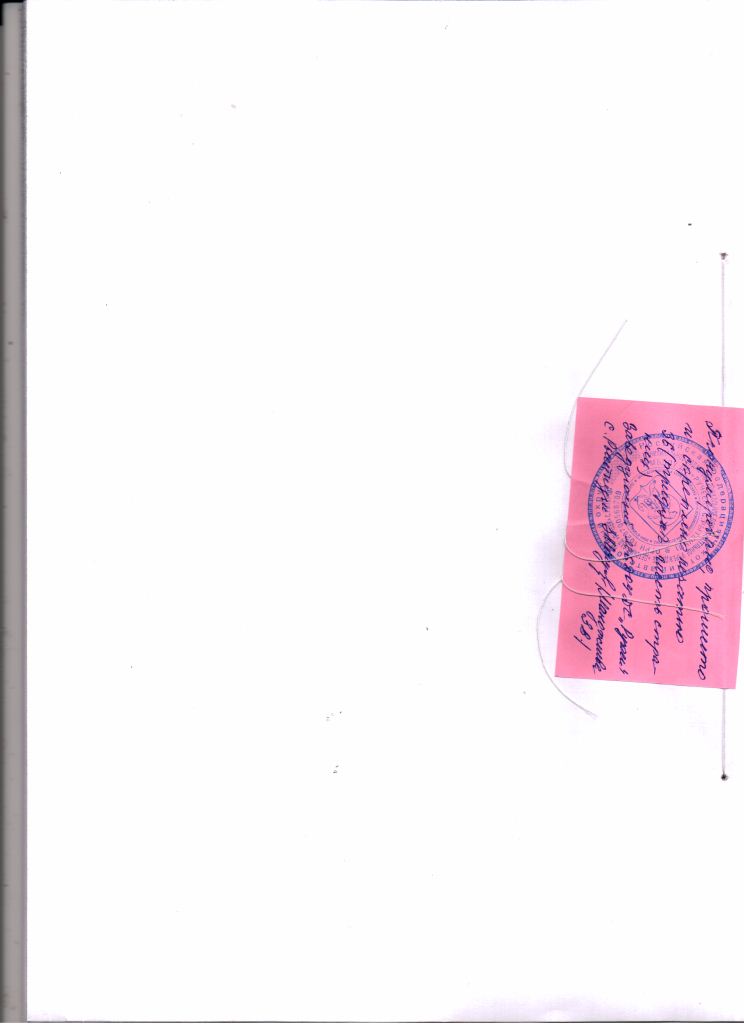 Полное наименование учрежденияМуниципальное бюджетное дошкольное образовательное учреждение «Детский сад «Ручеек» с. РыткучиСокращённое наименование учреждения:МБДОУ ДС «Ручеек» с. РыткучиДата создания дошкольной образовательной организации1959 годДата функционирования учреждения в новом здании27.12.1981 годТипДошкольное образовательное учреждениеВидДетский садОрганизационно-правовая формабюджетное учреждениеУчредительмуниципальное образование городской округ ПевекОрган, осуществляющий функции и полномочия учредителя учрежденияАдминистрация городского округа Певек, включая ее отраслевые (функциональные) органы. Юридический адрес учредителя689400, Российская Федерация, Чукотский атомный округ, г. Певек, ул. Обручева, д.29 тел. 8(42737)4-21-42. Органы самоуправления (по Уставу)Педагогический СоветОбщее собрание работниковСовет УчрежденияРуководитель (заведующий)Манджиева Зинаида ВладимировнаЗаместитель заведующего по УВРДубина Ирина ВикторовнаЮридический адрес УчрежденияЧукотский автономный округ,  Чаунский район, с. Рыткучи, ул. Озерная, д.8. Телефон84273795334Факс84273795334Адрес официального сайта в информационно-телекоммуникационной сети «Интернет»https://детсад-ручеек.рф/Адрес электронной почтыmdourucheek.ust-chaun@yandex.ruЛицензия №43 от 12.05.2016 г. Серия 87ЛО1  №0000308Наименование органаФункцииЗаведующий-действует от имени Учреждения без доверенности;-представляет интересы Учреждения в органах государственной власти и местного самоуправления, организациях и учреждениях;- обеспечивает эффективное взаимодействие и сотрудничество с общественностью и родителями (законными представителями) воспитанников;- совершает от имени Учреждения сделки, заключает трудовые и иные договоры;- несет ответственность за руководство образовательной, воспитательной работой и организационно – хозяйственной деятельностью Учреждения;- осуществляет иную деятельность в соответствии с законодательством Российской ФедерацииСовет Учреждения- согласование программы развития и образовательной программы Учреждения;- заслушивание по представлению заведующего Учреждением и утверждение ежегодного публичного отчета Учреждения, включая его финансово – хозяйственную деятельность;- содействие в привлечении Учреждением средств из внебюджетных источников;- согласование критериев, по которым устанавливают стимулирующие выплаты работникам и порядок их оплаты;- рассмотрение вопросов создания здоровых и безопасных условий обучения и воспитания в Учреждении;- утверждение регламента работы Совета Учреждения, правил проведения выборов в Совет Учреждения и порядка кооптации.Педагогический совет- внесение предложение заведующему по основным направлениям образовательной деятельности детского сада, включая предложения по перспективе (стратегии) развития Учреждения;- внесение предложение заведующему по внесению изменений в локальные нормативные акты по основным вопросам организации и осуществления образовательной деятельности, в том числе затрагивающие права и обязанности воспитанников;- внесение предложение заведующему о материально – техническом обеспечении образовательной деятельности, оборудованию помещений в соответствии с требованиями федерального государственного стандарта, санитарно – эпидемиологических требований;- согласование разработанных образовательных программ, методических материалов и иных компонентов образовательных программ;- выбор направлений научно – исследовательской, инновационной деятельности в сфере образования, взаимодействия детского сада с иными образовательными и научными организациями;- согласование локального нормативного акта об аттестации педагогических работников;- совершенствование методов обучения и воспитания с учетом достижения педагогической науки и и передового педагогического опыта;- внесение предложений заведующему по вопросам повышения квалификации педагогических работников, развитию их творческой инициативы;Представление к поощрению педагогических работников;Принимает локальные акты, регламентирующие организацию образовательного процесса в Учреждении.Общее собрание работниковРеализует право работников участвовать в управлении образовательной организацией, в том числе:- рассмотрение и принятие проекта новой редакции Устава Учреждения, а также вносимых в него изменений и дополнений, Правил внутреннего трудового распорядка;Обсуждение и принятие проектов локальных нормативных актов, по вопросам, касающимся прав работников Учреждения в порядке и случаях, предусмотренных трудовым законодательством;- выборы представителей в Совет Учреждения из числа работников Учреждения и в комиссию по урегулированию споров, в комиссию по трудовым спорам- рассмотрение вопросов о представлении работников Учреждения к награждению;Обсуждение вопросов состояния трудовой дисциплины и мероприятий по её укреплению;- рассмотрение вопросов охраны труда работников, создание условий для сохранения и здоровья воспитанников в Учреждении;Образовательные областиОбразовательные областиОбразовательные областиОбразовательные областиОбразовательные областиОбразовательные областиОбразовательные областиОбразовательные областиОбразовательные областиОбразовательные областиСоциально – коммуникативное%Социально – коммуникативное%Познавательное развитие%Познавательное развитие%Речевое развитие%Речевое развитие%Художественно – эстетическое развитие%Художественно – эстетическое развитие%Физическое развитие%Физическое развитие%уровеньоктябрьапрельоктябрьапрельоктябрьапрельоктябрьапрельоктябрьапрельвысокий447,21405,543,20,5304,654Достаточный82,551,884,26074,555,882,66784,646низкий13,5114,8010,6113310,80Учебный годВозрастКоличество детей% от группы (успешность)2018 - 20196-7 лет875%Наименование мероприятияРезультатМуниципальный уровеньМуниципальный уровеньМуниципальный этап конкурса по финансовой грамотности "Азбука финансов"2 -победителя; 2 - призера; 1 - участник.Районный конкурс рисунков на тему «Малая родина – это…»1 – 3место, 4 участникаМуниципальный фестиваль детского творчества Летние фантазии»2 – 2 место, 3 – 3 место.Районный конкурс проектов обучающихся «Я люблю свою Землю»1 – 1 место, 1 – 2 место, 1 – 3 место	Региональный уровень	Региональный уровеньРегиональный уровень «Умная книжка»1 – победитель, 2- участникаРегиональная экологическая акция «Марш парков»1 – 2 место, 1 – 3 местоРегиональный конкурс по финансовой грамотности «Азбука финансов»1 – призер, 1 участникОкружная акция «Белый медведь – живой символ Арктики»9 дипломантовОкружной конкурс рисунков «Я ребенок. У меня есть свои права и обязанности»4 призераРегиональный конкурс «Театральный дебют»1 дипломантГод/УровнивысокийсреднийнизкийУспешность20198/34%14/58%2/8%92%Образование20182019Высшее 100%100%среднее профессиональное0%0%Повышение квалификации20182019Курсы ПК по введению ФГОС ДО100%100%Курсы по оказанию первой медицинской помощи85,7%100%Категория 20182019высшая--первая44Соответствует должности12Не имеет  категории21КатегорияКоличествоОбразованиеКвалификационная категорияЗаведующий ДОУ1высшеевысшаяЗаместитель заведующего по УВР1высшееперваяВсего22/100%1/50% ( ВКК)Общее количество педагоговОбщее количество педагоговОбразованиеОбразованиеКвалификационная категорияКвалификационная категорияКвалификационная категорияКвалификационная категориявоспитательспециалиствысшеесреднее специальноевысшаяперваяСоответствие должностиНет категории347--421Уровень наградУровень наградрегиональногомуниципальногоГрамота, благодарность Губернатора ЧАО - 2Грамота, благодарность  ДОК и МП ЧАО – 2 Грамота Правительства ЧАО -1Грамота комитета по спорту и туризму ЧАО - 1Грамота, благодарность УСП - 5	Грамота, благодарность Главы администрации - 4№Ф.И.О. педагога/должностьУчебное заведение/ТемаРеквизит документа1.Манджиева Д.Э., воспитательГАУ ДПО ЧИРО и ПК г. Анадырь, «Психолого-педагогические технологии поддержки инициативы и самостоятельности у детей дошкольного возраста»Удостоверение  № 148702Памья А.Б., воспитатель,ГАУ ДПО ЧИРО и ПК г. Анадырь, "Адаптированные образовательные программы дошкольного образования: проектирование и алгоритмы реализации"Удостоверение  № 14723Евур О.И., руководитель физического воспитанияГАУ ДПО ЧИРО и ПК г. Анадырь, «Психолого-педагогические технологии поддержки инициативы и самостоятельности у детей дошкольного возраста»Удостоверение № 148614Этто Н.А., педагог дополнительного образованияГАУ ДПО ЧИРО и ПК г. Анадырь,«Музейная педагогика в современном образовательном пространстве».Удостоверение  № 14917УровеньКоличество конкурсовКоличество материаловРезультатРегиональный                2   	71 -1 место1 -3 место  2 – 1 место      2 - участникаМуниципальный                 1                 1   1 – 2 местоФорма владенияОперативное управлениеГод постройки1981Тип строенияТиповоеСоответствие строения санитарно – техническим нормамсоответствуетЭтажностьДвухэтажное зданиеблагоустройствоЦентрализованное отопление, автономная канализация.№ п/пНаименование% обеспеченностиПримечание1Оборудование 100Ежегодно приобретается в необходимом количестве2Сантехника90Необходима замена ванн в количестве 2 ед.3Мебель80Приобретены столы для воспитателей, шкафы, стеллажи в кабинет руководителя, стулья в методический кабинет4Хозяйственный инвентарь100Ежегодно приобретается в необходимом количестве5Мягкий инвентарь80Нужно приобрести одеяла на летний и зимний периоды, подушки, покрывала6Состояние здания80  В 2015 году силами работников здание снаружи было покрашено (покраска не производилась с 1981 года), в 2018 году краска местами отошла и внешний вид довольно неприглядный. В 2020 году необходима покраска здания снаружи.Замена окон на стеклопакеты произведена в 2014 году, которые не соответствуют параметрам, устанавливаемым на Крайнем Севере стеклопакетам. В холодное время суток температура  воздуха в музыкально – спортивном зале, в групповых ячейках на первом этаже не соответствует СанПиН 2.4.1.3049-13Необходим капитальный ремонт кровли здания и замена электропроводки.7Состояние участка60С южной стороны здания находятся жилые одноэтажные дома, не имеющие септиков. Все нечистоты сливаются в грунт, затем начинают заливать территорию детского сада. В летнее время года почти треть участка непригодна для нахождения воспитанников на свежем воздухе. В 2018 году  силами работников оборудован вал для преграждения доступа нечистот на участок. Но необходимо  решение данной проблемы на муниципальном уровне.8Состояние внутренних помещений80Ежегодно проводится косметический ремонт, красочное оформление лестничных пролетов, раздевальных комнат№ п/пНаименование% обеспеченности% обеспеченности1Игрушки70Оснащенность учебно – методической базы составляет в среднем 62,85 %. Имеется необходимость в пополнении2Музыкальные инструменты50Оснащенность учебно – методической базы составляет в среднем 62,85 %. Имеется необходимость в пополнении3Предметы декоративно – прикладного искусства55Оснащенность учебно – методической базы составляет в среднем 62,85 %. Имеется необходимость в пополнении4Картины, репродукции60Оснащенность учебно – методической базы составляет в среднем 62,85 %. Имеется необходимость в пополнении5Наглядные пособия70Оснащенность учебно – методической базы составляет в среднем 62,85 %. Имеется необходимость в пополнении6Детская литература45Оснащенность учебно – методической базы составляет в среднем 62,85 %. Имеется необходимость в пополнении7Методическая литература90Оснащенность учебно – методической базы составляет в среднем 62,85 %. Имеется необходимость в пополнении№ п/пНаименованиеОснащение1Групповые помещения (3 группы)Площади групповых помещений позволяют обеспечивать полноценную двигательную активность детей в течение дня. Каждая группа имеет необходимый набор вспомогательных помещений: приемная, спальня, санитарная и игровая комнаты. Спальные места во всех группах оборудованы стационарными кроватями с жестким ложем. Групповые комнаты оснащены регулируемыми детскими столами и стульчиками.Групповые помещения оснащены детской игровой мебелью. Вся мебель отвечает гигиеническим и возрастным требованиям дошкольных образовательных учреждений. Игровое оборудование, учебно – методические пособия соответствуют СанПиН. Две группы оснащены телевизорами, видеоплеерами. Приемные комнаты имеют информационные стенды для родителей.2Коридор учрежденияИнформационные стенды для сотрудников, родителей:Реализация ФГОС ДО;«Мир глазами детей»- постоянная, сменяемая выставка творческих работ воспитанников;Информация об учреждении (правоустанавливающие документы, порядок оказания муниципальной услуги);ГО и ЧС;Пожарная безопасность;Безопасность;Приказы и графики работы;Охрана труда и техника безопасности;ЧС в ДОУ.3Музыкально – физкультурный залЗал оборудован в соответствии с требованиями  ФГОС. В зале проводятся музыкальные занятия, праздники, развлечения, спектакли, открытые мероприятия. Имеются синтезатор, музыкальный центр, детские музыкальные инструменты: шумовые, звенящие, деревянные, стул детский (20), стул взрослый офисный, стенка для пособий и игрушек, костюмы взрослые, детские, атрибуты для инсценировок, наборы кукольных театров, ширма, маски, тематическое оформление к праздникам, учебно – методическая литература, фонотека. Физкультурный зал достаточно оснащен оборудованием и спортивным инвентарем (как стандартным, так и нестандартным)  для организации работы, направленной на физическое развитие и развитие двигательной активности детей. Имеются: гимнастические стенки, маты, обручи, мячи разных размеров, скакалки, скалодром и т.д. Всё оборудование соответствует педагогическим и санитарно – гигиеническим нормам.В физкультурном зале есть пособия для физических упражнений, развития основных движений, профилактики нарушений осанки и плоскостопия, спортивных игр и упражнений. В зале проводятся физкультурные занятия всей группой, подгруппой и индивидуальные; утренняя гимнастика, физкультурные развлечения, спортивные досуги. Зал для удобства и координации физкультурно – оздоровительной работы работает по специально утвержденному графику.4Кабинет заведующегоШкаф (4), стол компьютерный, кресло, компьютер, принтер, МФУ, телефон, действующая документация, регламентирующая деятельность Учреждения.5Медицинский кабинет, изоляторКартотека, медицинская документация, детская кушетка, стол медицинский, шкаф медицинский, раковина, бактерицидная лампа (2), ростомер, медицинские весы.Имеется аптечка первой доврачебной помощи.В течение учебного года планово организуются обследования детей врачами специалистами.6Методический кабинетПрограммно – методическо обеспечение, библиотека методической литературы, действующая документация, методические наработки педагогов, компьютер с выходом в интернет (1), компьютер для воспитателей, принтер, стол компьютерный (2), стулья (8), кресло офисное, мультимедийный проектор, экран, шкафы (4), письменный стол. Кабинет ежегодно пополняется поступлениями новой литературы в рамках осваиваемой программы и других программ, методик и технологий; ежегодно оформляется подписка на периодическую печать. В методическом кабинете хранятся наглядные материалы, дидактические пособия, иллюстрации, используемые на различных занятиях во всех возрастных группах7Кабинет заведующего хозяйствомШкаф (3), шкаф металлический (1), стол (1), стулья (2), действующая документация8ПрачечнаяСтиральная машина, гладильный стол, электроутюг, бельевые веревки для сушки белья, шкафы для чистого белья (2), водонагреватель, ванна, емкость с крышкой для сбора и хранения грязного белья, моющие средства. Смена белья производится один раз в 10 дней строго по графику. 9ПищеблокЭлектропечь  на 4 мармита (1), пароконвектомат, электрическая мясорубка (2 – для сырого и вареного мяса), холодильники бытовые (5), морозильный ларь (2), электрокипятильник, планетарный миксер, нержавеющие мойки (2), нержавеющие кухонный столы (2), весы (2), стеллаж (1) для тазов (9) , кухонный инвентарь.N п/пПоказателиЕдиница измерения1.Образовательная деятельность1.1Общая численность воспитанников, осваивающих образовательную программу дошкольного образования, в том числе:451.1.1В режиме полного дня  (8 - 12 часов)451.1.2В режиме кратковременного пребывания (3 - 5 часов)-1.1.3В семейной дошкольной группе-1.1.4В форме семейного образования с психолого-педагогическим сопровождением на базе дошкольной образовательной организации-1.2Общая численность воспитанников в возрасте до 3 лет131.3Общая численность воспитанников в возрасте от 3 до 8 лет321.4Численность/удельный вес численности воспитанников в общей численности воспитанников, получающих услуги присмотра и ухода:45/100%1.4.1В режиме полного дня (8 - 12 часов)45/100%1.4.2В режиме продленного дня (12 - 14 часов)-1.4.3В режиме круглосуточного пребывания4/8,8%1.5Численность/удельный вес численности воспитанников с ограниченными возможностями здоровья в общей численности воспитанников, получающих услуги:-1.5.1По коррекции недостатков в физическом и (или) психическом развитии-1.5.2По освоению образовательной программы дошкольного образования-1.5.3По присмотру и уходу-1.6Средний показатель пропущенных дней при посещении дошкольной образовательной организации по болезни на одного воспитанника321.7Общая численность педагогических работников, в том числе:71.7.1Численность/удельный вес численности педагогических работников, имеющих высшее образование7/100%1.7.2Численность/удельный вес численности педагогических работников, имеющих высшее образование педагогической направленности (профиля)7/100%1.7.3Численность/удельный вес численности педагогических работников, имеющих среднее профессиональное образование0/0%1.7.4Численность/удельный вес численности педагогических работников, имеющих среднее профессиональное образование педагогической направленности (профиля)0/0%1.8Численность/удельный вес численности педагогических работников, которым по результатам аттестации присвоена квалификационная категория, в общей численности педагогических работников, в том числе:5/71,4%1.8.1Высшая1/14,2%1.8.2Первая4/57,1%1.9Численность/удельный вес численности педагогических работников в общей численности педагогических работников, педагогический стаж работы которых составляет:1.9.1До 5 лет1/14,3%1.9.2Свыше 30 лет2/28,6%1.10Численность/удельный вес численности педагогических работников в общей численности педагогических работников в возрасте до 30 лет1/14,3%1.11Численность/удельный вес численности педагогических работников в общей численности педагогических работников в возрасте от 55 лет2/28,6%1.12Численность/удельный вес численности педагогических и административно-хозяйственных работников, прошедших за последние 5 лет повышение квалификации/профессиональную переподготовку по профилю педагогической деятельности или иной осуществляемой в образовательной организации деятельности, в общей численности педагогических и административно-хозяйственных работников7/100%1.13Численность/удельный вес численности педагогических и административно-хозяйственных работников, прошедших повышение квалификации по применению в образовательном процессе федеральных государственных образовательных стандартов в общей численности педагогических и административно-хозяйственных работников7/100%1.14Соотношение "педагогический работник/воспитанник" в дошкольной образовательной организации1/61.15Наличие в образовательной организации следующих педагогических работников:1.15.1Музыкального руководителянет1.15.2Руководителя физического воспитанияда1.15.3Учителя-логопеданет1.15.4Логопеданет1.15.5Учителя-дефектологанет1.15.6Педагога-психологада2.Инфраструктура2.1Общая площадь помещений, в которых осуществляется образовательная деятельность, в расчете на одного воспитанника7 кв. м2.2Площадь помещений для организации дополнительных видов деятельности воспитанников70 кв. м2.3Наличие физкультурного залада2.4Наличие музыкального залада2.5Наличие прогулочных площадок, обеспечивающих физическую активность и разнообразную игровую деятельность воспитанников на прогулкеда